Problemă rezolvată cu metoda falsei ipoteze    Problema 5, pagina 75, manualul pentru clasa a V-a, Editura Intuitext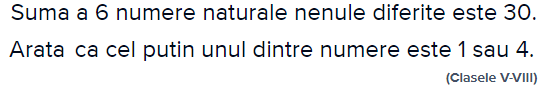 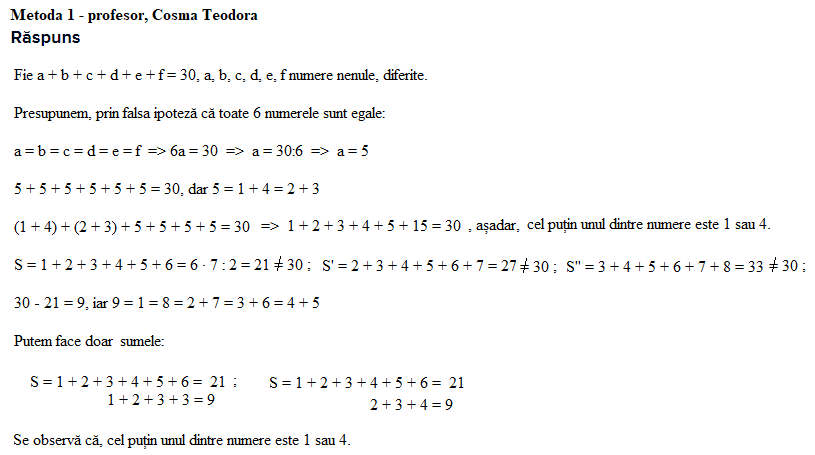 https://brainly.ro/tema/4478503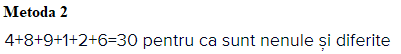 https://brainly.ro/tema/4566906                                                                                  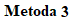 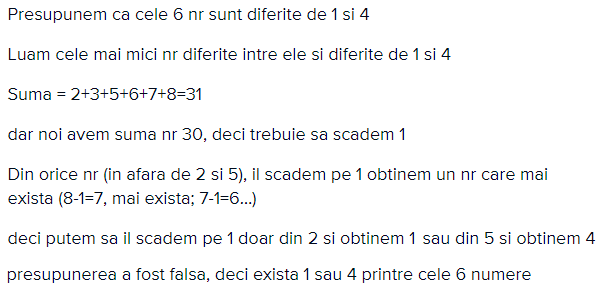                                                                                                                                     profesor, Cosma Teodora